ЗАКЛЮЧЕНИЕоб оценке регулирующего воздействия проекта нормативного правового акта Самарской области, затрагивающего вопросы осуществления предпринимательской и инвестиционной деятельности1. Вид, наименование проекта нормативного правового акта, в отношении которого была проведена оценка регулирующего воздействия (далее – ОРВ): проект приказа  управления государственной охраны объектов культурного наследия Самарской области «Об исключении выявленных объектов культурного наследия из Перечня выявленных объектов культурного наследия, расположенных на территории Самарской области, включении их в единый государственный реестр объектов культурного наследия (памятников истории 
и культуры) народов Российской Федерации, утверждении границ территорий, режимов использования земельных участков в границах территорий 
и предметов охраны объектов культурного наследия»   (далее – проект нормативного акта). 2. Орган-разработчик, подготовивший проект нормативного акта: управление государственной охраны объектов культурного наследия Самарской области. 3. Дата получения министерством экономического развития и инвестиций Самарской области отчета о проведении ОРВ: 29.03.2022 (письмо управления государственной охраны объектов культурного наследия Самарской области 
от 29.03.2022  № УГООКН/322-вн). 4. Оценка соблюдения установленных Порядком проведения оценки регулирующего воздействия проектов нормативных правовых актов и экспертизы нормативных правовых актов Самарской области, утвержденным постановлением Правительства Самарской области от 24.06.2014 № 352 (далее  Порядок), требований к проведению процедуры ОРВ, в том числе к срокам осуществления отдельных действий, предусмотренных Порядком: требования соблюдены. 5. Оценка соответствия результатов выполненной процедуры ОРВ целям проведения ОРВ: результаты процедуры ОРВ соответствуют целям проведения ОРВ. 6. Оценка соответствия содержания отчета о проведении ОРВ требованиям Порядка. Оценка содержания проекта нормативного акта на предмет наличия положений, вводящих избыточные обязанности, запреты, ограничения 
для субъектов предпринимательской и инвестиционной деятельности, 
или способствующих их введению; положений, способствующих возникновению необоснованных расходов субъектов предпринимательской и инвестиционной деятельности и (или) областного бюджета; отсутствия или неполноты административных процедур с участием субъектов предпринимательской 
и инвестиционной деятельности: 7. Общая оценка достаточности предложенных в отчете о проведении ОРВ вариантов правового регулирования: варианты правового регулирования, отраженные в отчете, достаточны для выводов о целесообразности принятия проекта нормативного акта. 8. Оценка эффективности предложенных в отчете о проведении ОРВ вариантов правового регулирования: вариант правового регулирования, отраженный в проекте нормативного акта, является эффективным. 9. Оценка обоснованности выводов, содержащихся в отчете о проведении ОРВ: выводы обоснованы. 10. Выводы: 1) органом-разработчиком соблюдены требования к процедуре проведения ОРВ, установленные Порядком (методическими рекомендациями к нему); 2) решение проблемы предложенным проектом нормативного акта способом правового регулирования достаточно обосновано.Ледяева 2635579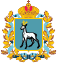 МИНИСТЕРСТВО ЭКОНОМИЧЕСКОГО РАЗВИТИЯИ ИНВЕСТИЦИЙСАМАРСКОЙ ОБЛАСТИул. Молодогвардейская, 210г. Самара, 443006,Телефон (846) 332-27-44№  на № _____________________________________№ п/пПредложения, замечания потенциальных адресатов предлагаемого правового регулирования на проект нормативного акта; предложения, замечания МЭР СО на отчет о проведении ОРВ, проект нормативного акта 
(далее – предложения, замечания) Изменения (дополнения), внесенные органом-разработчиком в отчет о проведении ОРВ, проект нормативного акта в результате учета (частичного учета) предложений, замечаний1ОтсутствуютОтсутствуют